ДЕРГАЧОВ МИХАИЛ АЛЕКСАНДРОВИЧ(Фамилия Имя Отчество)ОСНОВНАЯ ИНФОРМАЦИЯ: ОБРАЗОВАНИЕ: ДОПОЛНИТЕЛЬНОЕ ОБРАЗОВАНИЕ: Дата рождения:10.08.2000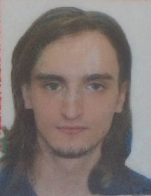 Семейное положение:Не женатМесто жительства:   г. Хабаровск Телефон:+79141525676E-mail:   mihel0770@yandex.ruЦЕЛЬ:Соискание должности дизайнераПериод 
обученияНаименование   образовательного 
учрежденияСпециальность/профессия2018- 2022 (по н. вр.)Краевое государственное автономное профессиональное образовательное учреждение «Хабаровский технологический колледж» 54.02.01 Дизайн (по отраслям)Название пройденного курсаНазвание организации, проводившей курсыГод окончанияОсновы дизайн-интерьераТворческая Мастерская2015 г.Дизайн архитектурной среды  Творческая Мастерская2016 г.Опыт работы,Практика:2020 Краевое государственное автономное профессиональное образовательное учреждение «Хабаровский технологический колледж» Контроль за изготовлением изделий в производстве Художник- оформитель; 	- Работник мастерской рекламной студии ЛНТ- Работа в рекламной и анимационной студии ХМВ графическим дизайнером- Изготовление декоративного панно
- Видеомонтаж, фотомонтаж, анимация, CG-рисунок, работа с красками
- Работа на станках с ЧПУ, лазерным гравировщиком и 3D-принтером- Роспись помещенийДанные о курсовых и дипломных работах: - Курсовая работа на тему: «Разработка интерьера ресторана»;- Курсовая работа на тему «Motion-дизайн»;- Выпускная квалификационная работа: «Создание анимационной презентации специальностей ХТК» Профессиональные навыки:- Использование графических программ (Photoshop, Illustrator. After effects. Blender, Animate, Toon Boom Harmony)- Создание моделей для 3D-печати, настройка 3D-принтеров-Создание сценариев и реализация анимационных продуктов - Фото- и видеомонтаж Дополнительные навыки:-Свободный пользователь ПК- Навыки игры на гитаре и вокала Личные качества:Ответственность, стремление к постоянному развитию, общительность и коммуникабельность, готовность усваивать новую информацию.